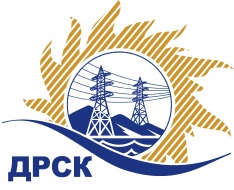 Акционерное общество«Дальневосточная распределительная сетевая  компания»ПРОТОКОЛпроцедуры вскрытия конвертов с заявками участников СПОСОБ И ПРЕДМЕТ ЗАКУПКИ: открытый электронный запрос предложений № 561724 на право заключения Договора на выполнение работ для нужд филиала АО «ДРСК»  «Хабаровские электрические сети» «Капитальный ремонт знания ПС 35/6 Интурист» (закупка 2026 раздела 1.1. ГКПЗ 2015 г.).Плановая стоимость: 1 329 614,0  рублей без учета НДС; 1 568 944,52 рублей с учетом НДС ПРИСУТСТВОВАЛИ: постоянно действующая Закупочная комиссия 2-го уровня ВОПРОСЫ ЗАСЕДАНИЯ КОНКУРСНОЙ КОМИССИИ:В ходе проведения запроса предложений было получено 2 предложения, конверты с которыми были размещены в электронном виде на Торговой площадке Системы www.b2b-energo.ru.Вскрытие конвертов было осуществлено в электронном сейфе организатора запроса предложений на Торговой площадке Системы www.b2b-energo.ru автоматически.Дата и время начала процедуры вскрытия конвертов с предложениями участников: 04:00 московского времени 07.10.2015Место проведения процедуры вскрытия конвертов с предложениями участников: Торговая площадка Системы www.b2b-energo.ru. Всего сделано 2 ценовых ставки на ЭТП.В конвертах обнаружены предложения следующих участников запроса предложений:Ответственный секретарь Закупочной комиссии 2 уровня                                  О.А.МоторинаТехнический секретарь Закупочной комиссии 2 уровня                                         О.В.Чувашова            № 634/УР-Вг. Благовещенск07 октября 2015 г.№Наименование участника и его адресПредмет и общая цена заявки на участие в запросе предложений1ООО "РСО" (680031, Россия, Хабаровский край, г. Хабаровск, ул. Рыбинская, д. 21)Предложение: подано 05.10.2015 в 03:45
Цена: 1 276 140,00 руб. (цена без НДС)2ООО "ПРОМЕТЕЙ +" (675000, Россия, Амурская обл., г. Благовещенск, ул. Мухина, д. 150)Предложение: подано 05.10.2015 в 09:11
Цена: 1 324 203,97 руб. (НДС не облагается)